WATCH BOZEMAN VIDEO- CER and use diagrams provided to help you
 take notes in your BILL.



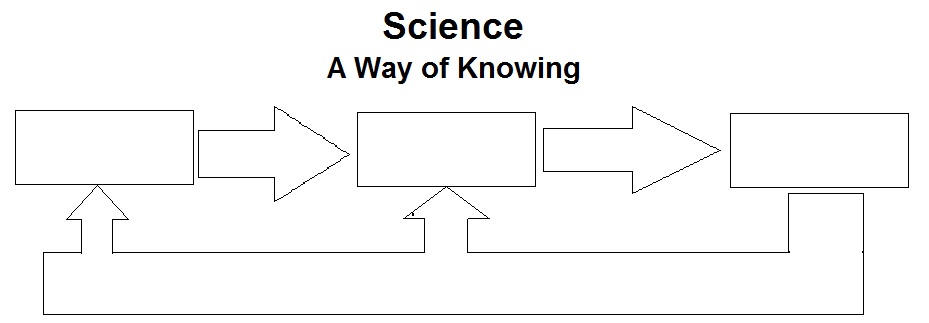 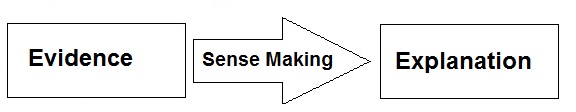 C ________________
E ______________________________
R _________________________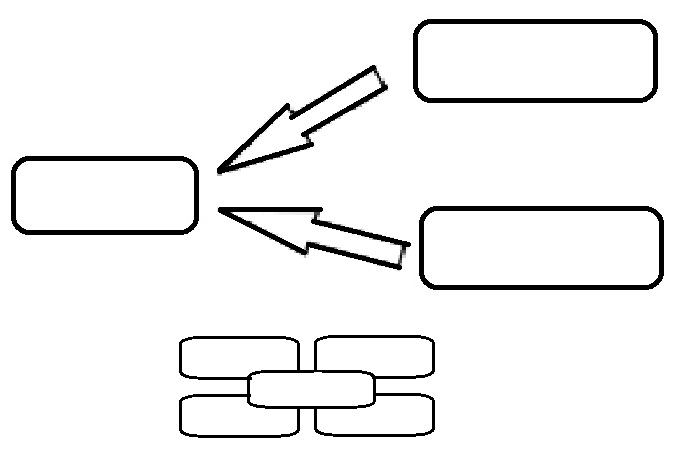 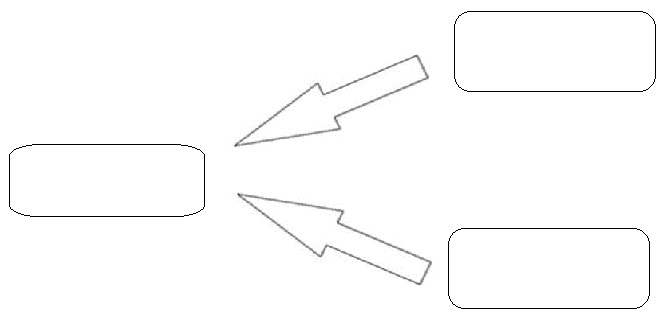 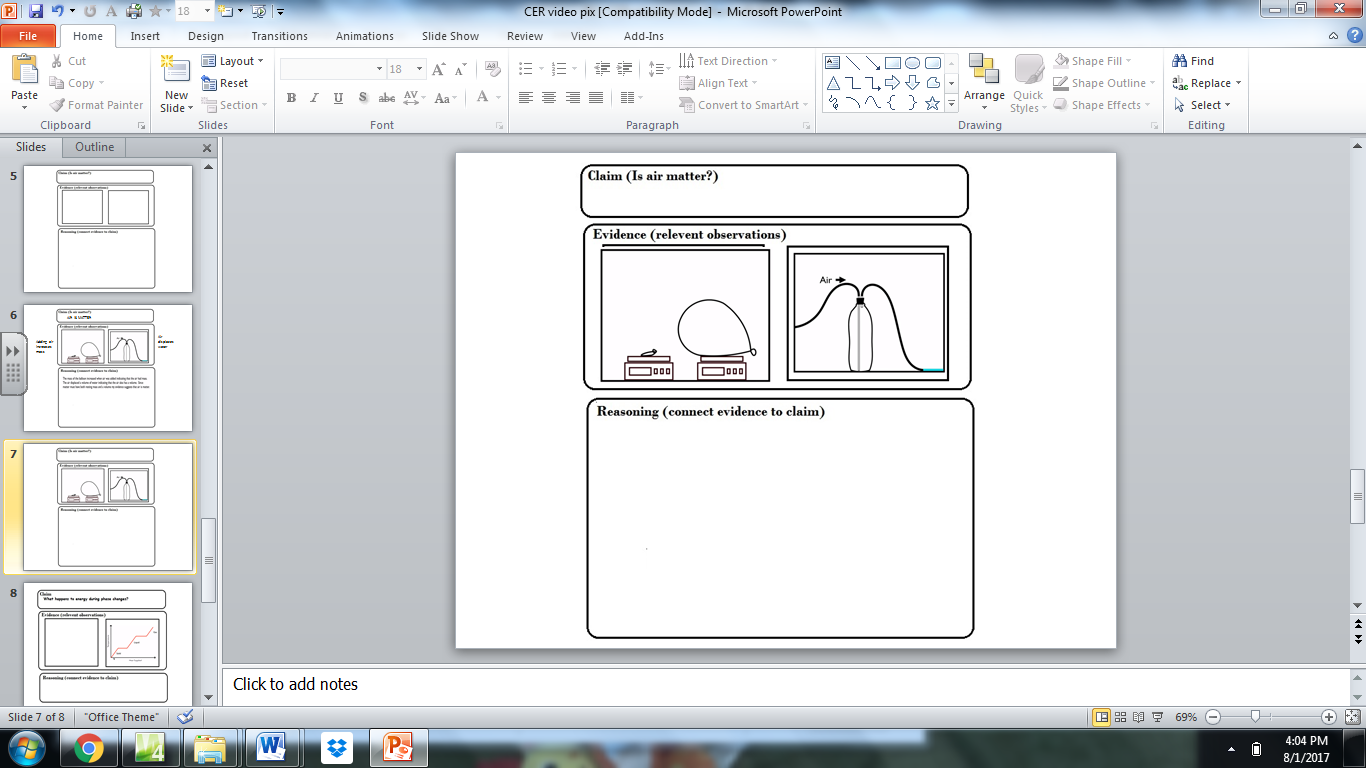 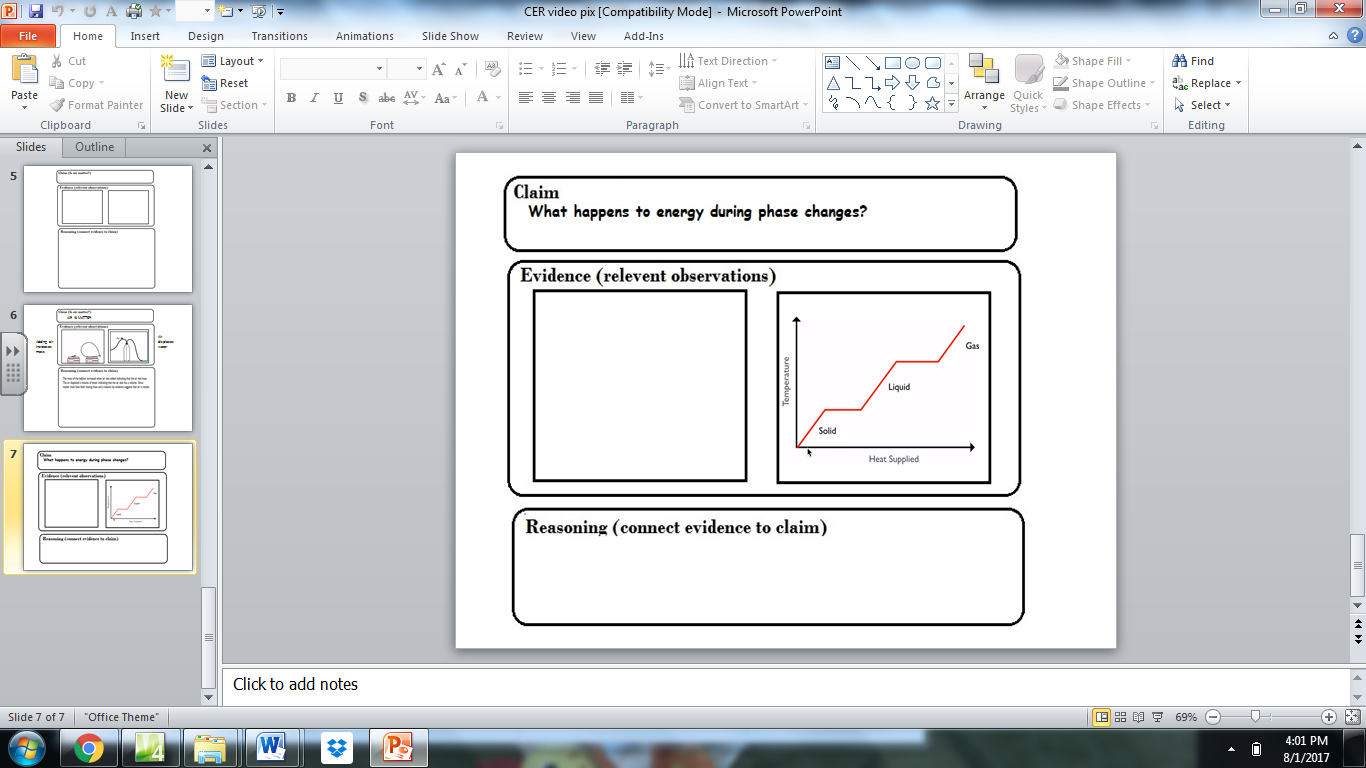 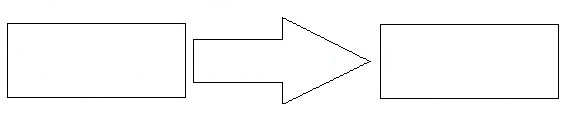                   CER